TRANSPORTATION RELEASE FORM2014Sport:  Boys Soccer		Coach: Micah Lipscomb** This form must be completed and returned to the Head Coach no later than two days prior to the athletic event.**lipscombmb@bps-ok.orgI   (parent/guardian) give my permission for my child  (student) to ride home with  the following parents from an athletic contest. I understand that as a parent/guardian of this student that this form releases the school from all responsibility for my child.Please list the specific parents that your child can ride home with.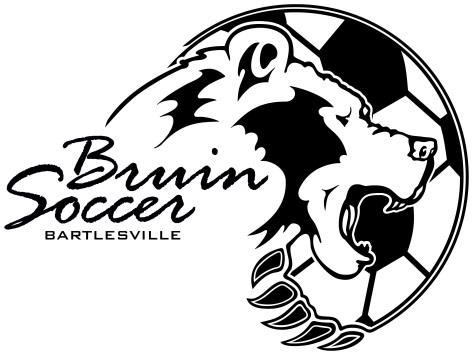   (electronic)		Parent/Guardian Signature 				Date		 1)11)21)2)12)22)3)13)23)4)14)24)5)15)25)6)16)26)7)17)27)8)18)28)9)19)29)10)20)30)